-Source:	Samsung Electronics Co., Ltd.Title:		[FS_AI4Media] Considering AI/ML the 5GMS architectureAgenda Item:	9.7Document for:	Agreement1 IntroductionThis contribution discusses the possible mapping of AI/ML functions to the 5GMS architecture based on the basic architectures in PD v0.5.Most AI/ML functions identified in the basic architectures are common to all three scenarios of complete AI/ML model distribution, split AI/ML operation, and distributed/federated learning. 2 ArchitecturesSplit AI/ML operation (media source in network)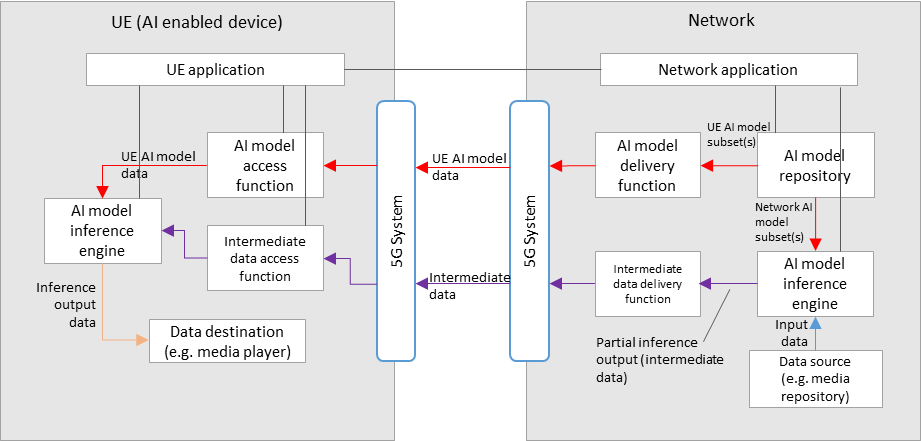 Split AI/ML operation (media source in UE)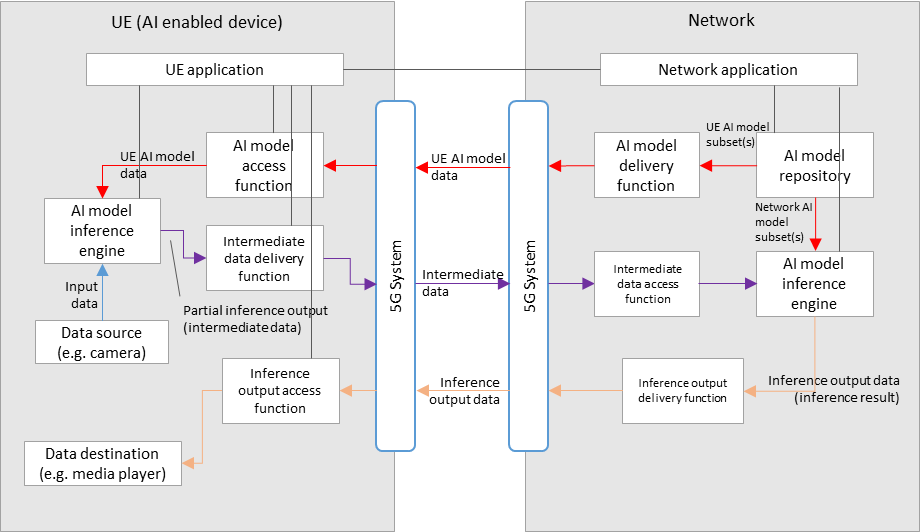 The basic architectures in the PD, as shown in the split AI/ML operation architectures above, show only the user plane data flows and corresponding AI/ML data related logical functions.AI data componentsAI related user plane data include:AI model data, including data describing the topology/structure of the AI model, data related to the data nodes of the model, i.e. tensors, and other data which may be dependent on the format used for the AI/Ml model.Intermediate data, defined as the output data from the inference process of an AI/Ml model that is not considered the final inference result (depending on the service and output layer of the split AI model, certain intermediate data may have media characteristics, or even be media data). Intermediate data is typically required to be delivered to a second device or entity, as the input to a subsequent second split inference.Inference output data, which is the data corresponding to the output result of the final AI inference process for the service. Depending on the nature of the  inferencing for the given  service, this inference output data may include: labels for identifying recognition like tasks from media, actual media data such as video and/or audio, or perhaps XR related data such as 3D models.AI4media data logical functionsUser plane logical functions supporting the scenarios identified in the PD include:AI data delivery functionAI data access functionAI model inference engineFor split AI/ML, control plane functions in both the UE and network are needed for configuration, capability exchange and reporting:AI capability managerMapping functions to 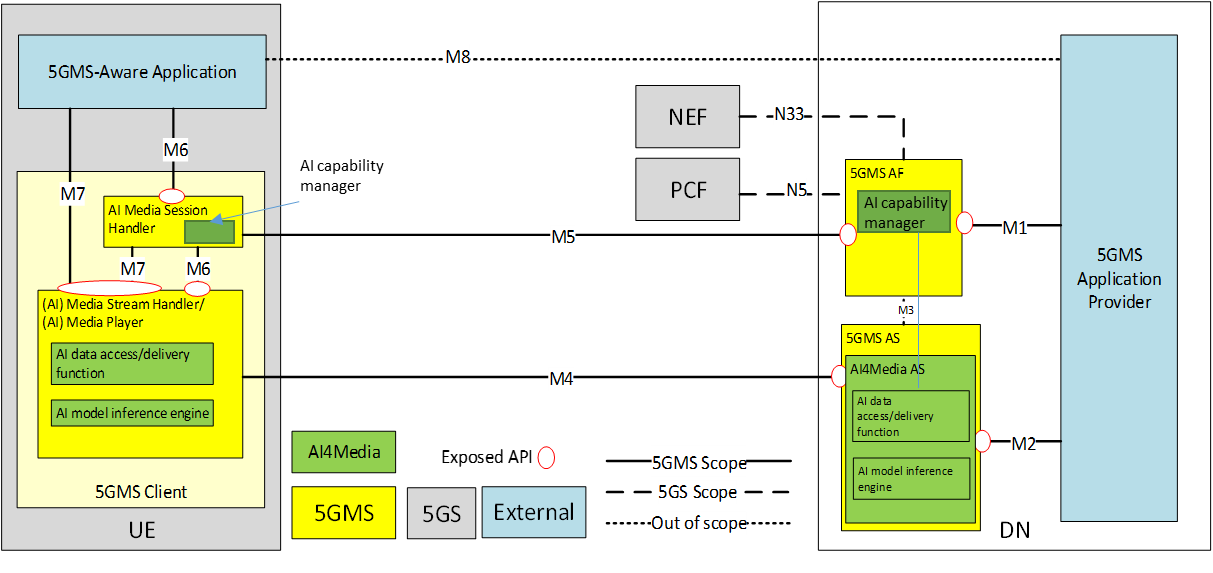 Example procedure for Split AI/ML operationThe figure below shows an example procedure for split AI/ML operation, including main parts:AI split inference management, andAI data delivery sessionService provisioning and announcement of  service on the network side, in particular between the  AF (application function) and the  application provider.Service access information acquisition. During this step, the available or required AI model(s) for the service can be made known to the UE, by means of information made available via a URL link pointing to a file or manifest which may list such available AI models. Such additional information may contain AI model specific information, such as the structure, size, complexity and latency requirements of the AI model.AI split inference management:Discovering  inferencing capabilities and functions in both the UE and network. In this step, the AI capability manger functions in the UE and network may use its capabilities to calculate the range of inference latencies for the AI model to be used for the split AI/ML inference service.Requesting AI split inference. Either the UE or the network requests the other side for an AI split inference service. If information describing the AI model was not made known via the service access information in step 2, then such information may also shared during this step.Negotiate splitting the AI inference process. A split point is negotiated between the UE and the network, using information from steps 2, 3 and 4, in order to satisfy the service, capability and AI model inference latency requirements.Acknowledge split and provide the AI data split inferencing access info. In this step, the network ( AF) and UE ( session handler) both acknowledge the decided split point, and access information for the AI data is provided to the UE.The split outcome is notified to the -aware application.AI data delivery sessionRequest the start of AI data delivery. On confirmation, the application triggers the  client to request the start of AI data delivery using the AI data access information provided in step 7.The  client request the AI data to be deliver from the  AS.Pipelines for the delivery of AI model data from the  AS to the  Client are setup, and suitable delivery sessions are established and initiated. Delivery may be in the manner of streaming delivery,or download delivery (such as that defined in TS 26.501, or any other form of deliverymechanism required by the  service.Pipelines for the delivery of intermediate data from the  AS to the  Client are setup, and suitable delivery sessions are established and initiated. Delivery may be in the manner of streaming delivery, such as that defined in TS 26.501, or any other form of delivery mechanism required by the ervice.3 ProposalWe propose to include the figures and descriptions related to the instantiation architecture and procedures into the next version of the permanent document.